NTNU  Trondheim	Det humanistiske fakultetetNoregs teknisk-naturvitskaplege	universitet	-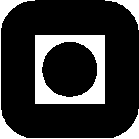 SØKNAD OM TILSKOT TIL VITSKAPLEG/FAGLEG REISEÅr:………. Termin:…….Namn:..................................................................................................................................................................Stilling:...................................................................................... Inst./eining:......................................................Deltaking (kryss av):	Føredrag på konferanse/seminar			Feltarbeid					Leiing av workshop e.l.				Kurs						Deltaking utan eige bidrag			Anna (spesifisering skal leggjast ved)		Arkivarbeid				Reisemål: ..............................................................................................................................................Reisa varer frå ........./.................  til ........../.................... Opphald i til saman .............. dagarReisemåte........................................................................................................................................................Tilskot frå anna hald:			 Ja		 NeiSøkjer samtidig tilskot frå anna hald:	 Ja		 NeiPlan for vitskapleg publisering: .............................................................................................................................................................................................................................................................................................................................Andre relevante opplysningar: ....................................................................................................................................................................................................................................................................................................................................................................................................................................................................................................................	.......................................................................................................................................................................................	Trondheim          /   		 ............................................................................									 	underskrift			Stipulerte opphaldsutgifterkr. Stipulerte reiseutgifterkr.Deltakaravgiftkr.Sumkr.Søknadssum: kr.